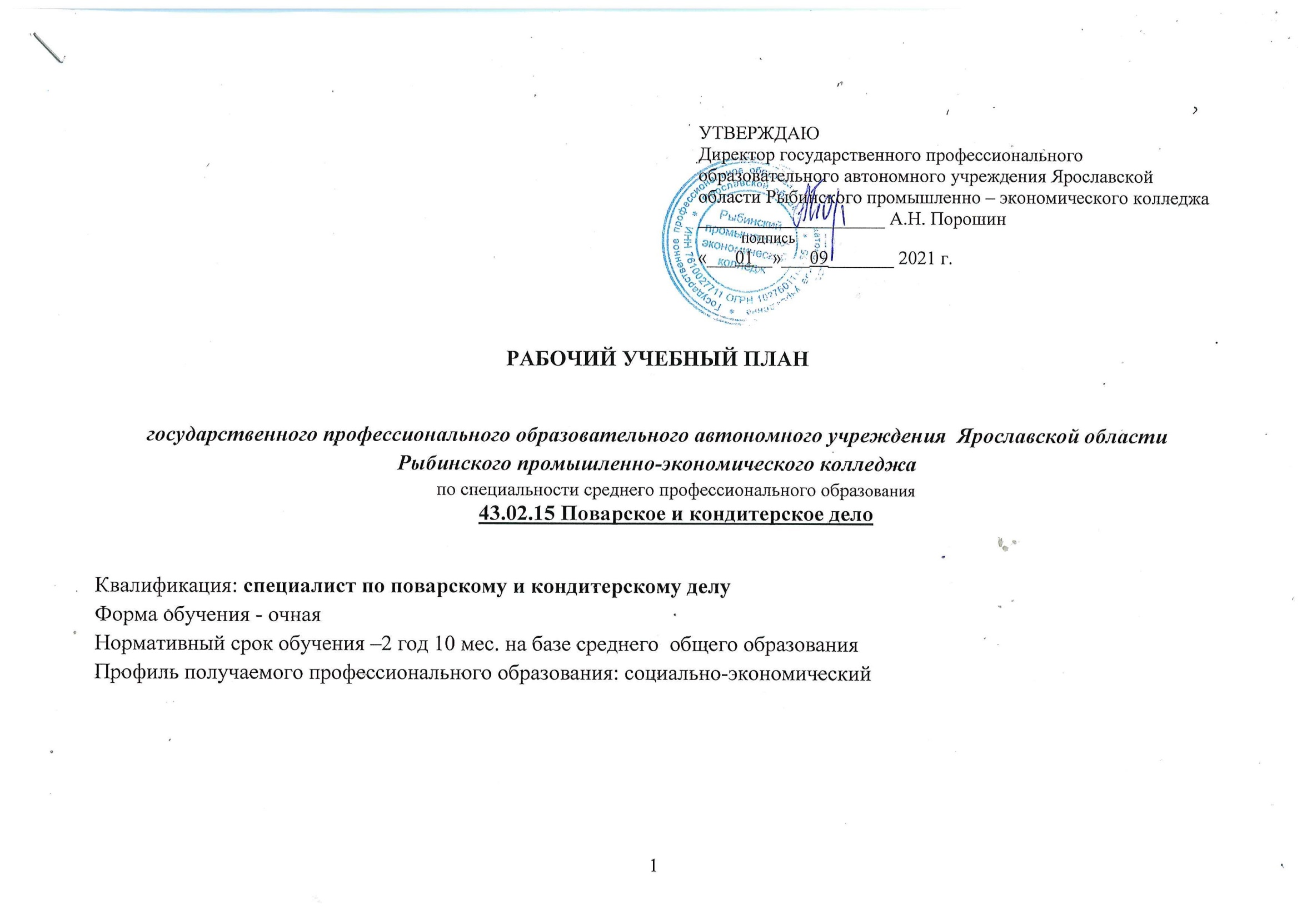 * Экзамен квалификационныйИндексИндексНаименование циклов, дисциплин, профессиональных модулей, МДК, практикФормы промежуточной аттестацииФормы промежуточной аттестацииОбъем образовательной программы в академических часахОбъем образовательной программы в академических часахОбъем образовательной программы в академических часахОбъем образовательной программы в академических часахОбъем образовательной программы в академических часахОбъем образовательной программы в академических часахОбъем образовательной программы в академических часахОбъем образовательной программы в академических часахРаспределение учебной нагрузки по курсам и семестрам (час. в семестр)Распределение учебной нагрузки по курсам и семестрам (час. в семестр)Распределение учебной нагрузки по курсам и семестрам (час. в семестр)Распределение учебной нагрузки по курсам и семестрам (час. в семестр)Распределение учебной нагрузки по курсам и семестрам (час. в семестр)Распределение учебной нагрузки по курсам и семестрам (час. в семестр)Распределение учебной нагрузки по курсам и семестрам (час. в семестр)Распределение учебной нагрузки по курсам и семестрам (час. в семестр)Распределение учебной нагрузки по курсам и семестрам (час. в семестр)Распределение учебной нагрузки по курсам и семестрам (час. в семестр)Распределение учебной нагрузки по курсам и семестрам (час. в семестр)Распределение учебной нагрузки по курсам и семестрам (час. в семестр)ИндексИндексНаименование циклов, дисциплин, профессиональных модулей, МДК, практикЗачетыЭкзаменыВсегоСамостоятельная учебная работаРабота обучающихся во взаимодйствии с преподавателемРабота обучающихся во взаимодйствии с преподавателемРабота обучающихся во взаимодйствии с преподавателемРабота обучающихся во взаимодйствии с преподавателемРабота обучающихся во взаимодйствии с преподавателемРабота обучающихся во взаимодйствии с преподавателемI курсI курсI курсII курсII курсII курсII курсIII курсIII курсIII курсIII курсIII курсИндексИндексНаименование циклов, дисциплин, профессиональных модулей, МДК, практикЗачетыЭкзаменыВсегоСамостоятельная учебная работаЗанятия по  дисциплинам и МДКЗанятия по  дисциплинам и МДКЗанятия по  дисциплинам и МДКЗанятия по  дисциплинам и МДКПо практике производственной и учебной практикеПо практике производственной и учебной практике1 семестр1 семестр2 семестр3 семестр3 семестр4 семестр4 семестр5 семестр5 семестр5 семестр6 семестр6 семестрИндексИндексНаименование циклов, дисциплин, профессиональных модулей, МДК, практикЗачетыЭкзаменыВсегоСамостоятельная учебная работаВсего по УД и МДКВ том числне теоретическое обучениеПо практике производственной и учебной практикеПо практике производственной и учебной практике17 нед.17 нед.24 нед. 17 нед.17 нед.24 нед.24 нед.17 нед.17 нед.17 нед.24 нед.24 нед.ИндексИндексНаименование циклов, дисциплин, профессиональных модулей, МДК, практикЗачетыЭкзаменыВсегоСамостоятельная учебная работаВсего по УД и МДКВ том числне теоретическое обучениеВ том числе лабораторные и практические занятияКурсовые проекты (работы)По практике производственной и учебной практикеПо практике производственной и учебной практике17 нед.17 нед.24 нед. 17 нед.17 нед.24 нед.24 нед.17 нед.17 нед.17 нед.24 нед.24 нед.1123456789101111131314151516161717171818ОГСЭ.00Общий гуманитарный и социально-экономический цикл Общий гуманитарный и социально-экономический цикл 5 046230432110322000303096969613213278787800ОГСЭ.01Основы философииОсновы философииДЗ404363636 36 ОГСЭ.02ИсторияИсторияДЗ404363636ОГСЭ.03Иностранный язык в профессиональной деятельностиИностранный язык в профессиональной деятельности ДЗ176121641643034346666343434ОГСЭ.04Физическая культураФизическая культура  ДЗ1706164615830 30 30 30303030444444ОГСЭ.05Психология общенияПсихология общенияДЗ3643232 32 32ЕН.00Математический и общий естественнонаучный цикл Математический и общий естественнонаучный цикл 11194141801443600068687600363600000ЕН.01ХимияХимияЭ15410144108366868 76ЕН.02Экологические основы природопользованияЭкологические основы природопользованияДЗ4043636 36 36ОП.00Общепрофессиональный циклОбщепрофессиональный цикл84874102772386370000256256000132132142142142242242ОП.01Микробиология, физиология питания, санитария и гигиенаМикробиология, физиология питания, санитария и гигиенаЭ728643232 64 64ОП.02Организация хранения и контроль запасов и сырьяОрганизация хранения и контроль запасов и сырьяДЗ1048966234 96 96ОП.03Техническое оснащение   организаций питанияТехническое оснащение   организаций питанияЭ728643826 64 64ОП.04Организация обслуживанияОрганизация обслуживанияЭ72864303464 64 ОП.05Основы экономики, менеджмента и маркетингаОсновы экономики, менеджмента и маркетингаЭ1081296544296 96 96 ОП.06Правовые основы профессиональной деятельностиПравовые основы профессиональной деятельности ДЗ641648426 48 48ОП.07Информационные технологии в профессиональной деятельностиИнформационные технологии в профессиональной деятельностиДЗ1048962472 46 46 465050ОП.08Охрана трудаОхрана трудаДЗ364322210 32 32ОП.09Безопасность жизнедеятельностиБезопасность жизнедеятельностиДЗ6868204868 68 ОП.10 (ВЧ)Бухгалтерский учет в общественном питанииБухгалтерский учет в общественном питанииДЗ74866363066 66 ОП.11 (ВЧ)Документационное обеспеченье управленияДокументационное обеспеченье управленияДЗ52646262046 46 ОП.12 (ВЧ)Эффектвное поведение на рынке трудаЭффектвное поведение на рынке трудаДЗ48163216163232П.00Профессиональный циклПрофессиональный цикл166+7*2574928985143843215841584208208660486486532532356356356240240ПМ. 01Организация и ведение процессов приготовления и подготовки к реализации полуфабрикатов для блюд, кулинарных изделий сложного ассортиментаОрганизация и ведение процессов приготовления и подготовки к реализации полуфабрикатов для блюд, кулинарных изделий сложного ассортимента21+1*15010684820072720001401400000000МДК.01.01Организация процессов приготовления, подготовки к реализации кулинарных полуфабрикатовОрганизация процессов приготовления, подготовки к реализации кулинарных полуфабрикатов ДЗ38632248 32 32МДК.01.02Процессы приготовления, подготовки к реализации кулинарных полуфабрикатовПроцессы приготовления, подготовки к реализации кулинарных полуфабрикатов Э404362412 36 36УП. 01Учебная  практикаУчебная  практикаДЗ 72727272 72 ПМ. 02 Организация и ведение процессов приготовления, оформления и подготовки к реализации горячих блюд, кулинарных изделий, закусок сложного ассортимента с учетом потребностей различных категорий потребителей, видов и форм обслуживания Организация и ведение процессов приготовления, оформления и подготовки к реализации горячих блюд, кулинарных изделий, закусок сложного ассортимента с учетом потребностей различных категорий потребителей, видов и форм обслуживания 21+1*356101307654162162160003463460000000МДК.02.01Организация процессов приготовления, подготовки к реализации горячих блюд, кулинарных изделий, закусок сложного ассортиментаОрганизация процессов приготовления, подготовки к реализации горячих блюд, кулинарных изделий, закусок сложного ассортимента ДЗ484443212 44 44МДК.02.02Процессы приготовления, подготовки к реализации горячих блюд, кулинарных изделий, закусок сложного ассортиментаПроцессы приготовления, подготовки к реализации горячих блюд, кулинарных изделий, закусок сложного ассортиментаЭ9268644421686 86 ПП. 02Производственная практикаПроизводственная практикаДЗ216216216 216 216ПМ. 03Организация и ведение процессов приготовления, оформления и подготовки к реализации холодных блюд, кулинарных изделий, закусок сложного ассортимента с учетом потребностей различных категорий потребителей, видов и форм обслуживанияОрганизация и ведение процессов приготовления, оформления и подготовки к реализации холодных блюд, кулинарных изделий, закусок сложного ассортимента с учетом потребностей различных категорий потребителей, видов и форм обслуживания 21+1*2581068383001801800000024824800000МДК.03.01Организация процессов приготовления, подготовки к реализации холодных блюд, кулинарных изделий, закусок сложного ассортиментаОрганизация процессов приготовления, подготовки к реализации холодных блюд, кулинарных изделий, закусок сложного ассортимента ДЗ3863222103232МДК.03.02Процессы приготовления, подготовки к реализации холодных блюд, кулинарных изделий, закусок сложного ассортиментаПроцессы приготовления, подготовки к реализации холодных блюд, кулинарных изделий, закусок сложного ассортиментаЭ 4043616203636ПП. 03Производственная практикаПроизводственная практикаДЗ 180180180180180ПМ. 04Организация и ведение процессов приготовления, оформления и подготовки к реализации холодных и горячих десертов, напитков сложного ассортимента с учетом потребностей различных категорий потребителей, видов и форм обслуживанияОрганизация и ведение процессов приготовления, оформления и подготовки к реализации холодных и горячих десертов, напитков сложного ассортимента с учетом потребностей различных категорий потребителей, видов и форм обслуживания2 1+1*29612104743001801800000028428400000МДК.04.01Организация процессов приготовления, подготовки к реализации холодных и горячих десертов, напитков сложного ассортиментаОрганизация процессов приготовления, подготовки к реализации холодных и горячих десертов, напитков сложного ассортимента ДЗ364322210 32 32МДК.04.02Процессы приготовления, подготовки к реализации холодных и горячих десертов, напитков сложного ассортиментаПроцессы приготовления, подготовки к реализации холодных и горячих десертов, напитков сложного ассортимента Э808725220 72 72ПП. 04Производственная практикаПроизводственная практика ДЗ180180180 180 180ПМ. 05Организация и ведение процессов приготовления, оформления и подготовки к реализации хлебобулочных, мучных кондитерских изделий сложного ассортимента с учетом потребностей различных категорий потребителей, видов и форм обслуживанияОрганизация и ведение процессов приготовления, оформления и подготовки к реализации хлебобулочных, мучных кондитерских изделий сложного ассортимента с учетом потребностей различных категорий потребителей, видов и форм обслуживания 21+1*3762014092480216216000000035635635600МДК.05.01Организация процессов приготовления, подготовки к реализации хлебобулочных, мучных кондитерских изделий сложного ассортиментаОрганизация процессов приготовления, подготовки к реализации хлебобулочных, мучных кондитерских изделий сложного ассортимента ДЗ36432201232 32 32 МДК.05.02Процессы приготовления, подготовки к реализации хлебобулочных, мучных кондитерских изделий сложного ассортиментаПроцессы приготовления, подготовки к реализации хлебобулочных, мучных кондитерских изделий сложного ассортиментаЭ124161087236 108 108 108ПП. 05Производственная практикаПроизводственная практика ДЗ216216216 216 216 216ПМ. 06Организация и контроль текущей деятельности подчиненного персоналаОрганизация и контроль текущей деятельности подчиненного персонала11+1*2466968016161441440000000000240240МДК.06.01Оперативное управление текущей деятельностью подчиненного персоналаОперативное управление текущей деятельностью подчиненного персонала Э102696801616  96 96ПП. 06Производственная практикаПроизводственная практикаДЗ 144144144 144 144ПМ.07Выполнение работ по  по одной или нескольким профессиям рабочих, должностям служащих  (повар, кондитер, пекарь)Выполнение работ по  по одной или нескольким профессиям рабочих, должностям служащих  (повар, кондитер, пекарь) 51*892242921061860576576208208660000000000МДК.07.01Технология выполнения работ по профессии поварТехнология выполнения работ по профессии поварДЗ10881003466100100МДК.07.02Технология выполнения работ по профессии кондитерТехнология выполнения работ по профессии кондитерДЗ11281043866104МДК.07.03Технология выполнения работ по профессии пекарьТехнология выполнения работ по профессии пекарьДЗ96888345488УП.07Учебная практикаУчебная практикаДЗ360360360108108252ПП .07Производственная практикаПроизводственная практикаДЗ216216216 216ПДППреддипломная практика Преддипломная практика 144144144 144 144ГИА.00Государственная итоговая аттестацияГосударственная итоговая аттестация216 216 216Итого:Итого:Итого:2911+7*44642382282206219923017281728612 часов, из них 562 ауд. , 50 час с/р и ПА612 часов, из них 562 ауд. , 50 час с/р и ПА864 часа, из них 832 ауд., 32 часа с/р и ПА612 часов, из них 582 ауд. , 30 часов с/р и ПА612 часов, из них 582 ауд. , 30 часов с/р и ПА864 часа,из них 832 ауд.,  32 часа с/р,864 часа,из них 832 ауд.,  32 часа с/р,612 часов, из них 576 ауд. , 34 часа с/р и ПА612 часов, из них 576 ауд. , 34 часа с/р и ПА612 часов, из них 576 ауд. , 34 часа с/р и ПА864 часа,из них 842 ауд.,  22 часа с/р864 часа,из них 842 ауд.,  22 часа с/рГосударственная (итоговая) аттестацияГосударственная (итоговая) аттестацияГосударственная (итоговая) аттестацияГосударственная (итоговая) аттестацияГосударственная (итоговая) аттестацияГосударственная (итоговая) аттестацияВсегодисциплин и МДКдисциплин и МДКдисциплин и МДКдисциплин и МДКдисциплин и МДК4544543643642942944724724723603603383381. Программа обучения по специальности1. Программа обучения по специальности1. Программа обучения по специальности1. Программа обучения по специальности1. Программа обучения по специальности1. Программа обучения по специальностиВсегоучебной практикиучебной практикиучебной практикиучебной практикиучебной практики108108252252727200000001.1. Дипломная работа 1.1. Дипломная работа 1.1. Дипломная работа 1.1. Дипломная работа 1.1. Дипломная работа 1.1. Дипломная работа ВсегоПроизвод.практикиПроизвод.практикиПроизвод.практикиПроизвод.практикиПроизвод.практики00216216216216216360360360216216144Выполнение дипломной работы -  4  нед.Выполнение дипломной работы -  4  нед.Выполнение дипломной работы -  4  нед.Выполнение дипломной работы -  4  нед.Выполнение дипломной работы -  4  нед.Выполнение дипломной работы -  4  нед.Всегопреддипломпрактикипреддипломпрактикипреддипломпрактикипреддипломпрактикипреддипломпрактики000000000000144Защита дипломной работы  - 2  нед.Защита дипломной работы  - 2  нед.Защита дипломной работы  - 2  нед.Защита дипломной работы  - 2  нед.Защита дипломной работы  - 2  нед.Защита дипломной работы  - 2  нед.Всегоэкзаменовэкзаменовэкзаменовэкзаменовэкзаменов222+1 кв.2+1 кв.2+1 кв.3+2 кв.3+2 кв.3+2 кв.3+2 кв.3+2 кв.2+1 кв.2+1 кв.1+1 кв.1.2.Государственный экзамен в виде демонстрационного экзамена1.2.Государственный экзамен в виде демонстрационного экзамена1.2.Государственный экзамен в виде демонстрационного экзамена1.2.Государственный экзамен в виде демонстрационного экзамена1.2.Государственный экзамен в виде демонстрационного экзамена1.2.Государственный экзамен в виде демонстрационного экзаменаВсегодифф.зачетовдифф.зачетовдифф.зачетовдифф.зачетовдифф.зачетов3355555666446